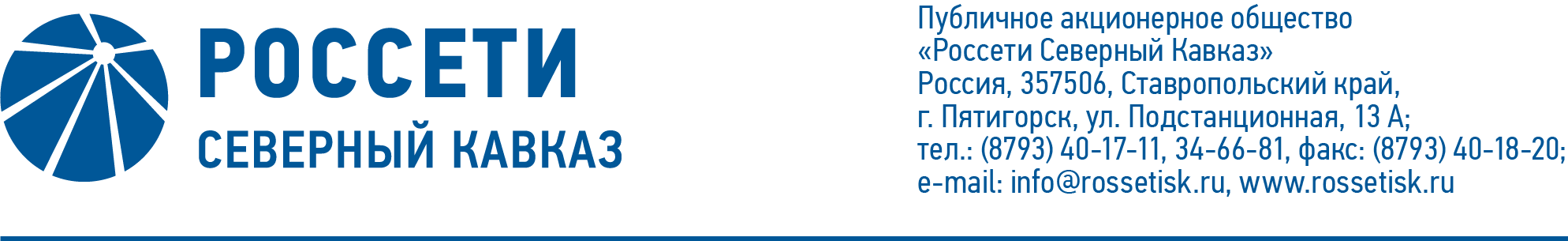 ПРОТОКОЛ № 477заседания Совета директоров ПАО «Россети Северный Кавказ»Место подведения итогов голосования: Ставропольский край, 
г. Пятигорск, пос. Энергетик, ул. Подстанционная, д. 13а.Дата проведения: 19 ноября 2021 года.Форма проведения: опросным путем (заочное голосование).Дата подведения итогов голосования: 19 ноября 2021 года, 23:00.Дата составления протокола: 22 ноября 2021 года.Всего членов Совета директоров ПАО «Россети Северный Кавказ» - 11 человек.В заочном голосовании приняли участие (получены опросные листы) члены Совета директоров:Гончаров Юрий ВладимировичГребцов Павел ВладимировичКапитонов Владислав АльбертовичКраинский Даниил ВладимировичЛевченко Роман АлексеевичМайоров Андрей ВладимировичМольский Алексей ВалерьевичПалагин Виктор НиколаевичПрохоров Егор ВячеславовичСасин Николай ИвановичКворум имеется.Повестка дня:Об утверждении бюджета Комитета по аудиту Совета директоров 
ПАО «Россети Северный Кавказ» на 2021 – 2022 корпоративный год.Об утверждении бюджета Комитета по кадрам и вознаграждениям Совета директоров ПАО «Россети Северный Кавказ» на 2 полугодие 2021 года – 1 полугодие 2022 года.Об утверждении Плана работы Совета директоров Общества на 2021-2022 корпоративный год.Итоги голосования и решения, принятые по вопросам повестки дня:Вопрос № 1. Об утверждении бюджета Комитета по аудиту Совета директоров 
ПАО «Россети Северный Кавказ» на 2021 – 2022 корпоративный год.Решение:Утвердить бюджет Комитета по аудиту Совета директоров ПАО «Россети Северный Кавказ» на 2021 – 2022 корпоративный год согласно приложению 1 к настоящему решению Совета директоров ПАО «Россети Северный Кавказ».Голосовали «ЗА»: Гончаров Ю.В., Гребцов П.В., Капитонов В.А., 
Краинский Д.В., Левченко Р.А., Майоров А.В., Мольский А.В., Палагин В.Н., Прохоров Е.В., Сасин Н.И.«ПРОТИВ»: нет. «ВОЗДЕРЖАЛСЯ»: нет.Решение принято.Вопрос № 2. Об утверждении бюджета Комитета по кадрам и вознаграждениям Совета директоров ПАО «Россети Северный Кавказ» на 2 полугодие 2021 года – 1 полугодие 2022 года.Решение:Утвердить бюджет Комитета по кадрам и вознаграждениям Совета директоров ПАО «Россети Северный Кавказ» на 2 полугодие 2021 года – 1 полугодие 2022 года согласно приложению 2 к настоящему решению Совета директоров Общества.Голосовали «ЗА»: Гончаров Ю.В., Гребцов П.В., Капитонов В.А., 
Краинский Д.В., Левченко Р.А., Майоров А.В., Мольский А.В., Палагин В.Н., Прохоров Е.В., Сасин Н.И.«ПРОТИВ»: нет. «ВОЗДЕРЖАЛСЯ»: нет.Решение принято.Вопрос № 3. Об утверждении Плана работы Совета директоров Общества на 2021-2022 корпоративный год.Решение:Утвердить План работы Совета директоров Общества на 2021-2022 корпоративный год согласно приложению 3 к настоящему решению Совета директоров Общества.Голосовали «ЗА»: Гончаров Ю.В., Гребцов П.В., Капитонов В.А., 
Краинский Д.В., Левченко Р.А., Майоров А.В., Мольский А.В., Палагин В.Н., Прохоров Е.В., Сасин Н.И.«ПРОТИВ»: нет. «ВОЗДЕРЖАЛСЯ»: нет.Решение принято.Председатель Совета директоров		        А.В. МольскийКорпоративный секретарь 		       С.В. Чистов